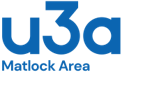 2021 Annual General Meeting of Matlock Area University of the Third AgeAll Members of the Matlock Area U3A are invited to attend the AGM which will be held via Zoom on Monday 12th April at 2.00pm. Zoom invitations will be sent out nearer the date.Agenda1      Minutes of the AGM held on June 22nd 20203      Matters arising from the Minutes4      Approval of the Annual Report 2020 - 20215      Matters arising from the Annual Report6      Approval of the Annual Accounts (examined and approved by          independent auditor)7      Matters arising from the Accounts8      Approval of the Election of the following duly nominated people to the  	Committee (en bloc):Roger Keeling – Honorary TreasurerTracy Sims – Publicity OfficerHilary Essen - Groups’ Liaison OfficerBrian WilliamsonElizabeth MannStephen Bailey	The following Committee members to remain in post:Elizabeth Walker – Honorary ChairJohn Entwistle – Honorary Vice ChairLinda Wilson – Honorary Business SecretaryGill Needham – Membership SecretaryNick Bristow – Ordinary Member9 	Any Other BusinessLinda Wilson MAu3a Business Secretarybizsec@mau3a.org.uk